Załącznik nr 18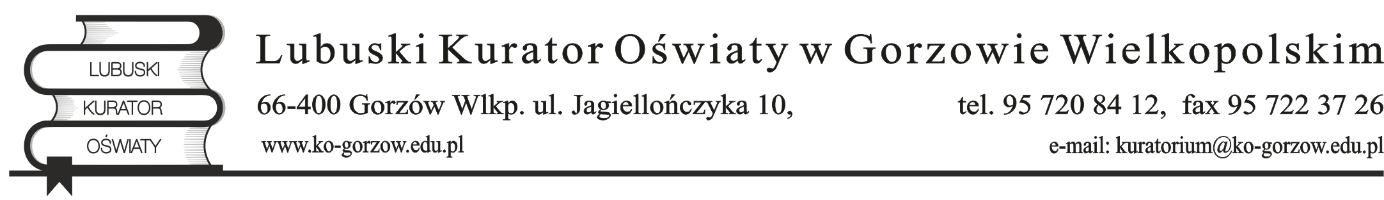 Szanowna/y Pan/i Imię i nazwiskoDoradca metodyczny (nauczyciel – konsultant)ul. adres00-000 xxxxxxxxxxxZnak: KO.II.5535.xx.20xx.xx		             Gorzów Wielkopolski, ………….202.. r.Sprawa: ocena pracy dyrektora szkoły.Do Kuratorium Oświaty w Gorzowie Wielkopolskim w dniu …………... wpłynął wniosek z dnia ………………. w sprawie ponownego ustalenia oceny pracy Pani/Pana…………….., dyrektora …………………….. w …………………………., o którym mowa w art. 6a ust. 9 pkt 2 ustawy z dnia 26 stycznia 1982 r. – Karta Nauczyciela (Dz. U. z 2021 r. poz. 1762, z późn. zm.).Zgodnie z art. 6a ust. 9e pkt 4 ww. ustawy, na wniosek ocenianego dyrektora, proszę o udział w pracach zespołu oceniającego wniosek o ponowne ustalenie oceny pracy.Posiedzenie zespołu oceniającego odbędzie się w dniu …………………. od godz. ………. w siedzibie …………………………………………………………………...……………………………………………..…Pieczątka i podpis Lubuskiego Kuratora Oświaty